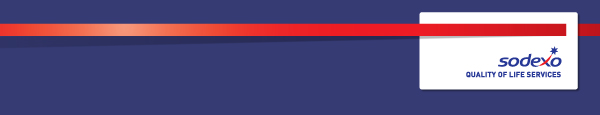 Function:FinanceFinanceJob:  Finance Manager – Retail and Conference & EventsFinance Manager – Retail and Conference & EventsImmediate manager 
(N+1 Job title and name):Finance Manager – Ascot RacecourseFinance Manager – Ascot RacecourseAdditional reporting line to:Head of Operations AscotHead of Operations AscotPosition location:Ascot Racecourse, AscotAscot Racecourse, Ascot1.  Purpose of the Job – State concisely the aim of the job.  1.  Purpose of the Job – State concisely the aim of the job.  1.  Purpose of the Job – State concisely the aim of the job.  Manage the financial elements of retail operations for race-days and all none race-day C&E activity, including all finance aspects of EPOS, stock control, capturing costs, technology and cash. Form a close working relationship with the finance systems & cost controller.Produce and report on the Retail and C&E Profit & Loss accounts each month, including forward looking analysis & reporting.  Support HOD’s in producing and reviewing forecasts & budgets. Maintain financial control relevant to profit & loss, including the timely & accurate capturing of revenue, labour & expense. Support cost savings initiatives were possible.Review results with HOD’s ensuring key revenue and cost drivers are high-lighted and monitored; challenge any overspends and provide this information accurately and on a timely basis.Develop productive working relationships with key members of the operational team and look to actively develop themselves within the finance team.Manage the financial elements of retail operations for race-days and all none race-day C&E activity, including all finance aspects of EPOS, stock control, capturing costs, technology and cash. Form a close working relationship with the finance systems & cost controller.Produce and report on the Retail and C&E Profit & Loss accounts each month, including forward looking analysis & reporting.  Support HOD’s in producing and reviewing forecasts & budgets. Maintain financial control relevant to profit & loss, including the timely & accurate capturing of revenue, labour & expense. Support cost savings initiatives were possible.Review results with HOD’s ensuring key revenue and cost drivers are high-lighted and monitored; challenge any overspends and provide this information accurately and on a timely basis.Develop productive working relationships with key members of the operational team and look to actively develop themselves within the finance team.Manage the financial elements of retail operations for race-days and all none race-day C&E activity, including all finance aspects of EPOS, stock control, capturing costs, technology and cash. Form a close working relationship with the finance systems & cost controller.Produce and report on the Retail and C&E Profit & Loss accounts each month, including forward looking analysis & reporting.  Support HOD’s in producing and reviewing forecasts & budgets. Maintain financial control relevant to profit & loss, including the timely & accurate capturing of revenue, labour & expense. Support cost savings initiatives were possible.Review results with HOD’s ensuring key revenue and cost drivers are high-lighted and monitored; challenge any overspends and provide this information accurately and on a timely basis.Develop productive working relationships with key members of the operational team and look to actively develop themselves within the finance team.3. 	Organisation chart – 4. Context and main issues – Describe the most difficult types of problems the jobholder has to face (internal or external to Sodexo) and/or the regulations, guidelines, practices that are to be adhered to.5.  Main assignments – Indicate the main activities / duties to be conducted in the job.6.  Accountabilities – Give the 3 to 5 key outputs of the position vis-à-vis the organization; they should focus on end results, not duties or activities.7.  Person Specification – Indicate the skills, knowledge and experience that the job holder should require to conduct the role effectivelyExperience and QualificationsExperience in a stadium or large events beneficialStrong interpersonal skills and leadership of team members with clearly identifiable influencing skills. The ability to adapt & change as business demands.Excellent Microsoft Excel skills with experience in management accounts and reporting developmentsDesirable to have good working knowledge of SAP and Essbase or other large accounting systemsPart Qualified accountant, or qualified by experienceCapabilitiesResilience - sustains momentum when faced with challenges. Balances competing demands and responds well to changed priorities. Impact and Influence - Communicates effectively and inspires people at all levelsPlanning and Organisation - Consistently completes deliverables within deadline, within budget, and beyond expected quality, even under time pressured conditions. 8.  Competencies – Indicate which of the Sodexo core competencies and any professional competencies that the role requires9.  Management Approval – To be completed by document owner